Gymnastics Club Week 7 – Rolls Week 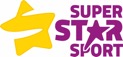 Gymnastics Club Week 7 – Rolls Week Session Objectives –Practicing key skills learned but applying it to apparatusSession Objectives –Practicing key skills learned but applying it to apparatusWarm Up – 10 Minutes Stuck in the mudThe children will find a space in an area the coaches have set outOne / two children wearing a bib, will need to try and tag as many children as they can, they will tag the other children on the back/shoulderAll of the children who do not have a bib must move around the area and try not to get caught by the catchers. Once caught they must stand in a star position (stuck)Children can be freed by another child pushing their arms down from the star position Play until everyone is caught or after 3-4 mins. Then repeatWarm Up – 10 Minutes Stuck in the mudThe children will find a space in an area the coaches have set outOne / two children wearing a bib, will need to try and tag as many children as they can, they will tag the other children on the back/shoulderAll of the children who do not have a bib must move around the area and try not to get caught by the catchers. Once caught they must stand in a star position (stuck)Children can be freed by another child pushing their arms down from the star position Play until everyone is caught or after 3-4 mins. Then repeatDynamic Stretching – 5 MinutesPick 4-5 stretches from the dynamic stretching information sheet covering all parts of the body.Dynamic Stretching – 5 MinutesPick 4-5 stretches from the dynamic stretching information sheet covering all parts of the body.Main Activity – 35 MinutesMain Activity – 35 MinutesRolls- 15 minsShow the children a variety of rolls including pencil rolls, teddy bear rolls, egg roll, dish roll. Please look up prior to this for coaching pointsFloating island – 20 minsUse hoops/small coloured mats to travel from one side of the room to the otherChildren must always be on the mats when they do this. For example : having 2 children in one group will be given 2 mats. They must both stand on the first mat and pick up the one behind them to place in front of them. Then step onto the one in front of them and repeatThey must continue this over and over again making sure they never step in the water (floor) Coaching Points Cool Down and Debrief – 5 MinutesGet children into a circle and go over a few static stretches. Whilst stretching go over session aims.Ask questions – What have you learnt today?Award a certificate.Dismiss children from designated area. Cool Down and Debrief – 5 MinutesGet children into a circle and go over a few static stretches. Whilst stretching go over session aims.Ask questions – What have you learnt today?Award a certificate.Dismiss children from designated area. 